7. számú mellékletIktatószám:………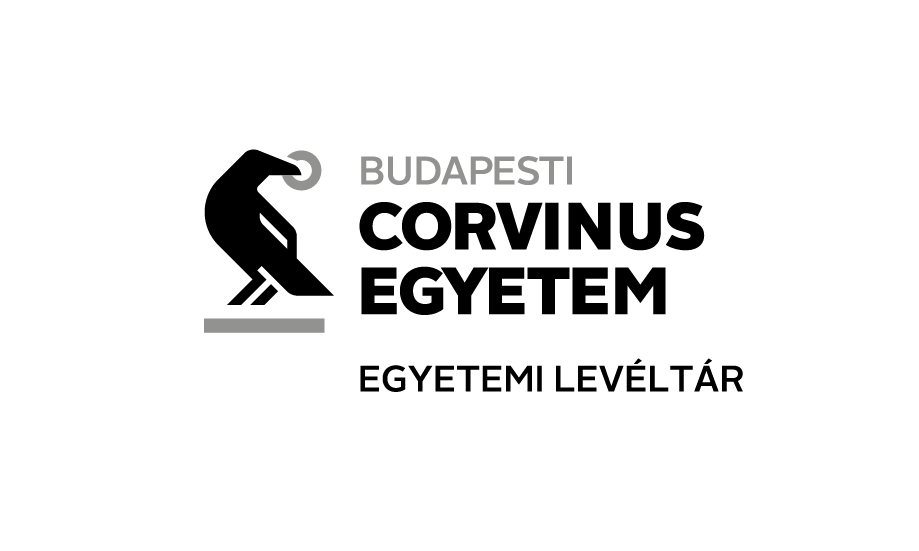 KérőlapA kutató neve:A látogatójegy száma:Az igényelt levéltári irat jelzete vagy tárgya:Budapest, 202							_____________________________								A kutató aláírása